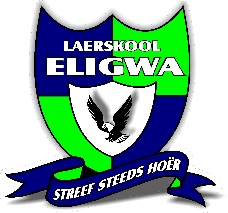                                             Laerskool Eligwa29 Junie 2021 Geagte Ouers / VoogdeNUUSBRIEF NR. 9 VAN 2021Graag bring ek die volgende onder u aandag:1.	AKADEMIE	U kind sal ‘n vorderingsverslag na die vakansie ontvang.2.	BUITEMUURS	Baie geluk aan Mbali Khumalo wat gekies is vir die Sedibeng netbalspan – ons is trots 	op jou. Krieket word geag as ‘n nie-kontaksport en gaan dus voort.   Ons het reeds op 	14 Junie begin met proewe en die spanne is reeds gefinaliseer om aan die liga deel te 	neem wat na die vakansie ‘n aanvang sal neem.  Die O/9 krieketseuns sal                	13 September begin met hulle proewe en 12 Oktober begin met hulle ligawedstryde.3.	GRAAD 1 INSKRYWINGS VIR 2022	Ons wil graag die papierwerk rondom die Gr. 1 inskrywings vir 2022 so gou as 	moontlik finaliseer.   Ons versoek dus al die voornemende Gr. 1 ouers van 2022 om die 	nodige dokumentasie by die kantoor te kom afhaal en so gou doenlik te voltooi. U kan 	dit dan inhandig by Mev. Nel in die kantoor. Ons het nog geen inligting ontvang 	rakende die aanlyn inskrywings vir 2022 nie en sal u laat weet indien ons enige 	kommunikasie ontvang in die verband.4.	COVID-19	Ons wil weer ‘n vriendelike beroep op u as ons ouers en voogde doen om uself en ons 	kinders op te pas. Moet asseblief nie leerlinge laat oorslaap by maats en onnodig 	partytjies hou nie. Ons MOET MEKAAR beskerm om sodoende die akademiese jaar 	suksesvol te voltooi.   	Niemand – leerlinge en besoekers – word op die skoolterrein 	toegelaat sonder dat hul koors gemeet en hul hande ontsmet word en hulle ‘n masker 	dra nie.   Die Onderwysdepartement doen ook sporadies en sonder waarskuwing 	besoeke aan skole om toe te sien dat daar aan Covid-19 protokolle voldoen word.   Ons 	is ook gelukkig dat ons Covid-19 protokolle al meer as een maal deur die Gautengse 	Onderwysdepartement geoudit is en aan die vereistes voldoen is.  Die hele skool word 	ook elke middag na huistoegaantyd ontsmet. Dit is alle werkoppervlakke, traprelings, 	deurknoppe en dies meer. Daar is kwalik meer wat ons by die skool kan doen en ons 	kan maar net aanhou vra dat hierdie maatreëls ook tuis toegepas word.5.	SKOOLFONDS	Baie  dankie  vir  u  positiewe  ondersteuning  ten  opsigte  van bogenoemde.  Neem   	asseblief  kennis dat die finansiële kantoor  gesluit sal wees tot na die vakansie. 26.	QR KODE	Soos reeds in vorige skrywes vermeld, beplan ons om die nuusbriewe  in  die  toekoms  	met ‘n QR kode met u te kommunikeer.   Dit sal die  skool  baie  geld  spaar t.o.v. papier 	en ink en dit sal ook verseker dat u die nuusbriewe ontvang.  U kan dus sien hoe 	belangrik dit is dat ons u korrekte selfoonnommer het.   Indien u  nommer verander, bly 	dit u verantwoordelikheid om dit onder die skool se aandag te bring.   Ons sal tot  en  	met  skoolsluiting op 1 Oktober 2021  steeds  die nuusbrief vir u per hand stuur SAAM 	met die QR kode sodat u gewoond kan raak aan die idee.  Vanaf  11 Oktober sal u slegs 	‘n sms ontvang dat die nuwe nuusbrief beskikbaar is, en  is dit u verantwoordelikheid 	om dit te skandeer en uself te vergewis van die inhoud van die nuusbrief.   U sal 	gedurende die 2de kwartaal ‘n magneet  QR  Kode  ontvang  wat u teen die yskas kan 	opsit.   Skandeer gerus die QR  kodes op die brief en kyk wat gebeur. 7.	WATER	Ons wil graag elke ouer en kind bedank vir die water wat julle aan die skool geskenk 	het.   Dit is voorwaar ‘n voorreg om met sulke positiewe ouers en kinders saam te werk. 8.	BESOEKE AAN DIE SKOOL	Ouers moet asseblief afsprake maak om personeellede te kom sien.   GEEN ouer mag 	sonder ‘n afspraak by klasse opdaag nie. Dankie vir u begrip en ondersteuning.9.	RUGBYRAAI	Baie dankie vir u ondersteuning met betrekking tot die rugbyraai.   Daar was geen 	wenner gewees nie. 10.	DETENSIE	Met al die leerlinge terug by die skool, begin ons weer probleme ondervind met 	dissipline.  	Hoe gaan  dit  werk?   Elke kind van Graad 4 tot 7 begin in die begin 	van die jaar met 100 punte.   Vir elke oortreding (onnodig praat in klasse, huiswerk wat 	nie gedoen word nie, ens.) word 2 punte afgetrek. Sodra ‘n leerling op 80 punte kom, 	moet hy ‘n detensieklas  bywoon.   Die detensieklasse is op Vrydae wat sal strek vanaf 	13:45 tot 16:00.   Wanneer die klas bygewoon word, word die leerder se punt weer 	herstel na 100 punte.   Indien die leerder nie die detensieklas bywoon  nie, sal ‘n voorreg 	weggevat word bv. mag nie aan die waterkaskenades  deelneem  nie,  mag nie op ‘n 	uitstappie of toer gaan nie, ens. Ja, ons weet dat daar tans nie toere is nie, maar ons 	beplan wel WATERKASKENADES (COLOUR RUN) na die einde van die jaar toe.   	Ons wil ons ook nie verbind aan detensiedatums nie, omrede ons nie weet of die skole 	weer ontydig gesluit gaan word nie.   Die betrokke leerlinge sal ‘n week voor die tyd 	‘n brief ontvang om u as ouer in te lig. Baie dankie byvoorbaat vir u samewerking en 	begrip in die verband.11.	OP- EN AFLAAI VAN LEERLINGEOns weet almal is haastig in die oggende om hulle kinders af te laai by die skool om 	betyds by die werk te kom.   Ons versoek weereens die volgende:moenie jaag nie (ons kinders is kosbaar)moenie ander voertuie vasparkeer nieleerlinge MOET die voetoorgang by die skolierpatrollie gebruikmoenie vinnig dwars parkeer om u kind af te laai nieEN wees geduldig en konsidererendBaie dankie byvoorbaat vir u begrip en samewerking.312.	VAKANSIE	Die skool sluit Woensdag, 30 Junie 2021 om 10:00 en heropen weer op Maandag,         	19 Julie 2021.   ‘n Aangename wintervakansie word u saam met u kinders toegewens.GroeteB D BOSHOFFHOOF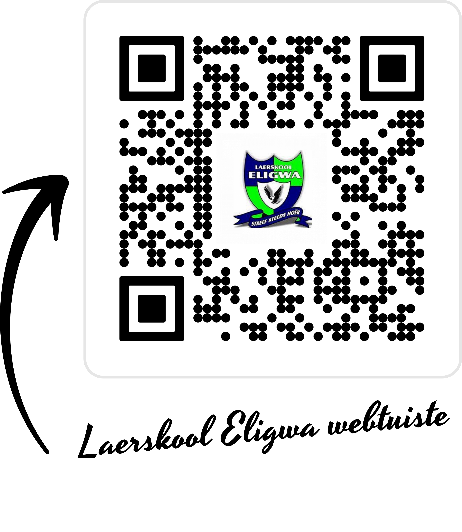 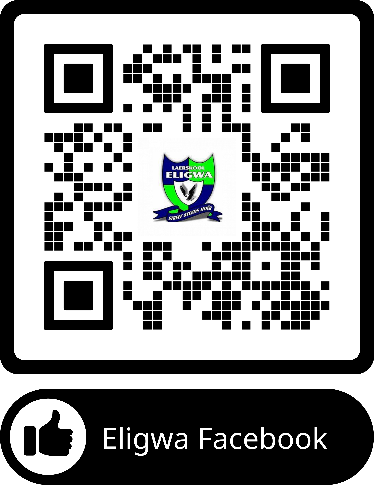 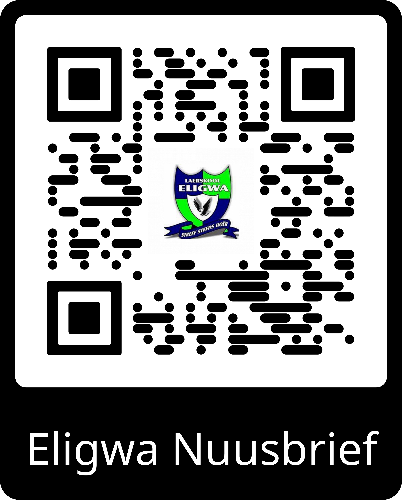 